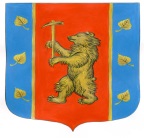 Администрация муниципального образованияКузнечнинское городское поселение муниципального образования Приозерский муниципальный район Ленинградской области ПОСТАНОВЛЕНИЕ				ПРОЕКТот «___» июля 2018 года №____В соответствии с п.5.3 порядка разработки, реализации и оценки эффективности муниципальных программ муниципального образования Кузнечнинское городское поселение муниципального образования Приозерский муниципальный район Ленинградской области, утвержденного Постановлением администрации МО Кузнечнинское городское поселение от 26.12.2013 года № 192 «Об утверждении Порядка разработки, реализации и оценки эффективности муниципальных программ муниципального образования Кузнечнинское городское поселение муниципального образования Приозерский муниципальный район Ленинградской области», положениями Федерального закона от 06.10.2003 года № 131-ФЗ «Об общих принципах организации местного самоуправления в Российской Федерации», Уставом МО Кузнечнинское городское поселение, администрация муниципального образования  Кузнечнинское городское поселение муниципального образования Приозерский муниципальный район Ленинградской областиПОСТАНОВЛЯЕТ:Внести в муниципальную программу «Обеспечение качественным жильем граждан на территории муниципального образования Кузнечнинское городское поселение муниципального образования Приозерский муниципальный район Ленинградской области на 2017-2019 гг», утвержденную постановлением администрации муниципального образования Кузнечнинское городское поселение муниципального образования Приозерский муниципальный район Ленинградской области от 18.11.2016 года №131 (в редакции постановлений от 07.12.2017 года №174, от 27.12.2017 года №212, от 29.05.2018 года №56), изменения согласно приложению к настоящему постановлению.Опубликовать настоящее постановление на сайте сетевого издания СМИ-Ленинградское областное информационное агентство (ЛЕНОБЛИНФОРМ) www.lenoblinform.ru, разместить на официальном сайте администрации www.kuznechnoe.lenobl.ru.Постановление вступает в силу с момента опубликования.Контроль над исполнением настоящего постановления оставляю за собой.Глава администрации				Г.А.Галичисп. Беляева О.П.Разослано: дело-2, бух-1, специалисты-2Приложениек постановлению администрацииМО Кузнечнинское городское поселениеот ___.07.2018 года №____ИЗМЕНЕНИЯ,которые вносятся в муниципальную программу «Обеспечение качественным жильем граждан на территории муниципального образования Кузнечнинское городское поселение муниципального образования Приозерский муниципальный район Ленинградской области на 2017-2019 гг», утвержденную постановлением администрации муниципального образования Кузнечнинское городское поселение муниципального образования Приозерский муниципальный район Ленинградской области от 18.11.2016 года №131(в редакции постановлений от 07.12.2017 года №174, от 27.12.2017 года №212, от 29.05.2018 года №56)Внести изменения в паспорт муниципальной программы «Обеспечение качественным жильем граждан на территории муниципального образования Кузнечнинское городское поселение муниципального образования Приозерский муниципальный район Ленинградской области на 2017-2019 гг»: В разделе «Подпрограммы муниципальной программы» название Подпрограммы 3 «Улучшение жилищных условий молодых граждан и молодых семей на территории муниципального образования Кузнечнинское городское поселение муниципального образования Приозерский муниципальный район Ленинградской области на 2018-2019 годы» заменить на «Улучшение жилищных условий граждан на территории муниципального образования Кузнечнинское городское поселение муниципального образования Приозерский муниципальный район Ленинградской области на 2018-2019 годы». Информацию по разделу «Объем бюджетных ассигнований муниципальной программы» читать в новой редакции:«Общий объем финансовых средств, необходимых для реализации мероприятий Программы, составляет 862,7 тыс.руб.:на 2017 г. – 174,5 тыс. руб., в том числе по источникам финансирования:        - средства местного бюджета – 174,5 тыс. руб.;на 2018 г. – 353,6 тыс.руб., в том числе по источникам финансирования:        - средства местного бюджета – 353,6 тыс. руб.;на 2019 г. – 334,6 тыс.руб., в том числе по источникам финансирования:        - средства местного бюджета – 334,6 тыс. руб.;Источник финансирования Программы – бюджет администрации МО Кузнечнинское городское поселение, средства субсидии из областного и федерального бюджетов».2.	Внести изменения в текстовую часть муниципальной программы «Обеспечение качественным жильем граждан на территории муниципального образования Кузнечнинское городское поселение муниципального образования Приозерский муниципальный район Ленинградской области на 2017-2019 гг»: Раздел 2 в части «необходимые средства» читать в новой редакции:«Для обеспечения выполнения предлагаемой для утверждения программы на 2017-2019 годы необходимы средства в размере 862,7 тыс.руб.•	в 2017 году- выборочный капитальный ремонт муниципального жилого фонда на сумму 174,5 тыс.руб;•	в 2018 году- выборочный капитальный ремонт муниципального жилого фонда на сумму 300,0 тыс.руб;- улучшение жилищных условий молодых семей на сумму 53,6 тыс.руб;•	в 2019 году- выборочный капитальный ремонт муниципального жилого фонда на сумму 300,0 тыс.руб;- улучшение жилищных условий молодых семей на сумму 34,6 тыс.руб.»2.2.	Раздел 3 дополнить словами:«- Поддержка граждан, нуждающихся в улучшении жилищных условий, путем предоставления социальных выплат и компенсации части расходов, связанных с уплатой процентов по ипотечным жилищным кредитам».Приложение №1 к Постановлению от 18.11.2016 года №131 читать в новой редакции согласно Приложению 1.Приложение №2 к Постановлению от 18.11.2016 года №131 читать в новой редакции согласно Приложению 2.Информацию по Подпрограмме 3 «Улучшение жилищных условий граждан на территории муниципального образования Кузнечнинское городское поселение муниципального образования Приозерский муниципальный район Ленинградской области на 2018-2019 годы» читать в новой редакции согласно Приложению 3.Приложение 1Приложение №1к Постановлению от 18.11.2016 г. №131 Расходы на реализацию муниципальной программы«Обеспечение качественным жильем граждан на территории муниципального образования Кузнечнинское городское поселение муниципального образования Приозерский муниципальный район Ленинградской области на 2017-2019 гг»Приложение 2Приложение №2к Постановлению от 18.11.2016 г. №131 План реализациимуниципальной программы «Обеспечение качественным жильем граждан на территории муниципального образования Кузнечнинское городское поселение муниципального образования Приозерский муниципальный район Ленинградской области на 2017-2019 гг»Приложение 3ПАСПОРТподпрограммы «Улучшение жилищных условий граждан на территории муниципального образования Кузнечнинское городское поселение муниципального образования Приозерский муниципальный район Ленинградской области на 2018-2019 годы»1. Содержание проблемы и обоснование ее программного решенияЖилищная проблема была и остается одной из наиболее сложных проблем на территории муниципального образования. Создание эффективных механизмов обеспечения жильем граждан, в том числе молодых семей, является особенно актуальным. Дополнительную остроту проблеме придают демографический кризис и связанная с ним необходимость стимулирования рождаемости.В муниципальном образовании Кузнечнинское городское поселение муниципального образования Приозерский муниципальный район Ленинградкой области на 1 октября 2017 г. признано нуждающимися в улучшении жилищных условий 28 молодых (возраст супругов до 35-ти лет) семей, из них 15 семей изъявили желание принять участие в подпрограмме «Жилье для молодежи» Государственной программы Ленинградской области «Обеспечение качественным жильем граждан на территории Ленинградской области» и подпрограмме «Обеспечение жильем молодых семей» ФЦП «Жилище» на 2015-2020 годы» (основном мероприятии «Обеспечение жильем молодых семей» государственной программы Российской Федерации «Обеспечение доступным и комфортным жильем и коммунальными услугами граждан Российской Федерации»).Как показывают результаты социологических опросов, среди причин, по которым в семьях мало детей или их нет, на первом месте стоит отсутствие перспектив на улучшение жилищных условий.Жилищные проблемы оказывают негативное воздействие и на другие аспекты социальной сферы, в том числе: здоровье, образование, правонарушения и другое.Муниципальная поддержка граждан в рамках реализации мероприятий настоящей Подпрограммы 3 содействует решению жилищной проблемы граждан на территории муниципального образования, что создаст для молодежи стимул к повышению качества трудовой деятельности, уровня квалификации в целях роста заработной платы, позволит сформировать экономически активный слой населения, что существенным образом повлияет на улучшение демографической ситуации.2. Цель Подпрограммы 32.1. Основной целью Подпрограммы 3 является муниципальная поддержка решения жилищной проблемы граждан, признанных в установленном порядке нуждающимися в улучшении жилищных условий, на территории муниципального образования Кузнечнинское городское поселение муниципального образования Приозерский муниципальный район Ленинградской области.2.2. Применительно к настоящей Подпрограмме 3 под нуждающимися в улучшении жилищных условий понимаются граждане, поставленные на учет в качестве нуждающихся в улучшении жилищных условий до 1 марта 2005 года, а также семьи, признанные органами местного самоуправления по месту их постоянного жительства нуждающимися в улучшении жилищных условий после 1 марта 2005 года по основаниям, которые установлены статьей 51 Жилищного кодекса Российской Федерации.2.3. Подпрограммой 3 предусмотрена реализация следующих целевых мероприятий:- предоставление социальных выплат молодым гражданам (молодым семьям) на приобретение (строительство) жилья и дополнительных социальных выплат в случае рождения (усыновления) детей; в рамках подпрограммы «Жилье для молодежи» Государственной программы Ленинградской области «Обеспечение качественным жильем граждан на территории Ленинградской области»;- предоставление социальных выплат молодым семьям на приобретение (строительство) жилья в рамках основного мероприятия «Обеспечение жильем молодых семей» государственной программы Российской Федерации «Обеспечение доступным и комфортным жильем и коммунальными услугами граждан Российской Федерации»,- поддержка граждан, нуждающихся в улучшении жилищных условий, путем предоставления социальных выплат и компенсаций части расходов, связанных с уплатой процентов по ипотечным жилищным кредитам, что отражено в Приложении 1 к Подпрограмме 3.Основные задачи Подпрограммы 33.1. Предоставление участникам настоящей Подпрограммы 3 за счет средств местного бюджета социальных выплат на использование их в приобретении готового жилого помещения, в оплате долевого участия в строительстве многоквартирного дома, в оплате строительства индивидуального жилого дома, в том числе в уплате первоначального взноса при получении ипотечного кредита на приобретение (строительство) жилья.3.2. В ходе реализации мероприятий Подпрограммы 3 должно быть обеспечено взаимодействие между органами местного самоуправления, кредитными и иными организациями по созданию доступности в оплате строительства (приобретения) жилья на территории муниципального образования молодыми гражданами и молодыми семьями, признанными в установленном порядке нуждающимися в улучшении жилищных условий.Сроки реализации и финансирование Подпрограммы 3Начало реализации Подпрограммы 3 – январь 2018 года, окончание реализации Подпрограммы 3 – 31 декабря 2019 года.Объем финансирования Подпрограммы 3 на 2018-2019 годы рассчитан на основе предварительной оценки расходов на реализацию программы с учетом объемов финансирования, предусмотренных федеральными и региональными жилищными программами.Финансирование Подпрограммы 3 осуществляется за счет средств бюджета муниципального образования Кузнечнинское городское поселение муниципального образования Приозерский муниципальный район Ленинградкой области, а также прочих источников финансирования (средств областного и федерального бюджетов, собственные и кредитные средства граждан, средства предприятий – работодателей граждан – участников жилищных программ).Общий объем финансирования Подпрограммы 3 за счет средств бюджета муниципального образования Кузнечнинское городское поселение муниципального образования Приозерский муниципальный район составит – 88,2 тыс.руб., в том числе:2018 год – 53,6 тыс.руб.;2019 год – 34,6 тыс.руб.Финансирование мероприятий по предоставлению социальных выплат молодым гражданам (молодым семьям) на приобретение (строительство) жилья и дополнительных социальных выплат в случае рождения (усыновления) детей за счет средств местного бюджета муниципального образования Кузнечнинское городское поселение муниципального образования Приозерский муниципальный район Ленинградской области на 2018 – 2019 годы составляет 55,9 тыс.руб., в том числе:– 2018 год – 41,9 тыс.руб.;– 2019 год – 14,0 тыс.руб.Сумма предоставления социальной выплаты за счет средств местного бюджета на одного участника подпрограммы (гражданина, молодую семью) составляет 1% от размера социальной выплаты, сумма дополнительных социальных выплат в случае рождения (усыновления) детей составляет 1 тыс.руб.Финансирование мероприятий по предоставлению социальных выплат молодым семьям на приобретение (строительство) жилья в рамках основного мероприятия «Обеспечение жильем молодых семей» государственной программы Российской Федерации «Обеспечение доступным и комфортным жильем и коммунальными услугами граждан Российской Федерации» за счет средств местного бюджета муниципального образования Кузнечнинское городское поселение муниципального образования Приозерский муниципальный район Ленинградской области на 2018 – 2019 годы составляет 27,3 тыс.руб., в том числе:– 2018 год – 11,7 тыс.руб.;– 2019 год – 15,6 тыс.руб.Сумма предоставления социальной выплаты за счет средств местного бюджета на одного участника (гражданина, молодую семью) производится расчетным путем в размере 1% от размера социальной выплаты.Финансирование мероприятий по предоставлению социальных выплат и компенсаций части расходов, связанных с уплатой процентов по ипотечным жилищным кредитам за счет средств местного бюджета муниципального образования Кузнечнинское городское поселение муниципального образования Приозерский муниципальный район Ленинградской области на 2019 год составляет 5,0 тыс.руб.Динамика финансирования муниципальной подпрограммы «Улучшение жилищных условий граждан на территории муниципального образования Кузнечнинское городское поселение муниципального образования Приозерский муниципальный район Ленинградской области на 2018-2019 годы» приведена в приложении 2 к Подпрограмме 3, план реализации отражен в Приложении 3 к Подпрограмме 3.Исполнители и участники мероприятий Подпрограммы 3Основной исполнитель Подпрограммы 3 – администрация муниципального образования Кузнечнинское городское поселение муниципального образования Приозерский муниципальный район Ленинградской области.Соисполнитель Подпрограммы 3 – отдел по жилищной политике администрации муниципального образования Приозерский муниципальный район Ленинградской области.Участником мероприятия Подпрограммы 3 по предоставлению социальных выплат на строительство (приобретение) жилья (далее – социальные выплаты) могут быть: – молодой гражданин, под которым понимается гражданин Российской Федерации в возрасте на дату подачи заявления об участии в Подпрограммном мероприятии не моложе 18 лет и не старше 35 лет;– молодая семья, под которой понимается состоящая в зарегистрированном браке супружеская пара в возрасте на дату подачи заявления не старше 35 лет, или неполная семья, состоящая из одного родителя, чей возраст на дату подачи заявления не превышает 35 лет имеющие одного или более детей;– граждане, принятые на учет в качестве нуждающихся в улучшении жилищных условий до 1 марта 2005 года, признанные нуждающимися в улучшении жилищных условий с целью участия в данной Подпрограмме после 1 марта 2005 года по тем же основаниям, которые установлены статьей 51 Жилищного кодекса Российской Федерации для признания граждан нуждающимися в жилых помещениях, предоставляемых по договорам социального найма;- граждане, улучшившие жилищные условия путем использования социальных выплат и имеющие право на компенсацию части расходов, связанных с уплатой процентов по ипотечным жилищным кредитам.6. Нормативно-правовое отношение Подпрограммы 3Нормативно – правовое отношение Подпрограммы 3 отражено в приложении 5 к Программе 3.7. Система управления Подпрограммой 3 и контроль за выполнением мероприятий Подпрограммы 3Управление и руководство выполнением мероприятий Подпрограммы 3 осуществляет администрация муниципального образования Кузнечнинское городское поселение муниципального образования Приозерский муниципальный район Ленинградкой области.Общий контроль над выполнением Подпрограммы 3 осуществляет заместитель главы администрации муниципального образования Кузнечнинское городское поселение муниципального образования Приозерский муниципальный район Ленинградкой области.Контроль над выполнением мероприятий Подпрограммы 3 и целевым использованием финансовых средств осуществляет отдел по жилищной политике администрации муниципального образования Приозерский муниципальный район Ленинградкой области.Контроль за финансированием мероприятий Подпрограммы 3 осуществляет сектор экономики и финансов администрации муниципального образования Кузнечнинское городское поселение муниципального образования Приозерский муниципальный район Ленинградкой области.8. Оценка социально-экономической эффективности реализации Подпрограммных мероприятийЭффективность реализации мероприятий Подпрограммы 3 и использования выделенных на их реализацию средств местного бюджета муниципального образования будет обеспечена за счет:- исключения возможности нецелевого использования бюджетных средств;- прозрачности использования бюджетных средств; - регулирования порядка расчета размера и предоставления гражданам финансовой поддержки в улучшении жилищных условий;- привлечения гражданами собственных средств, в том числе средств ипотечных жилищных кредитов (займов), на строительство (приобретение) жилья, а также средств организаций, участвующих в реализации программы (за исключением организаций, предоставляющих ипотечные жилищные кредиты или займы).Успешное выполнение мероприятий Подпрограммы 3 позволит в 2018 – 2019 годах обеспечить жильем 5 семей, нуждающиеся в улучшении жилищных условий, в том числе:- в 2018 году – 3 семьи;- в 2019 году – 2 семьи.9. Ожидаемые результаты реализации мероприятий Подпрограммы 3В результате создания в рамках реализации настоящей Подпрограммы 3 органами местного самоуправления условий, для осуществления гражданами права на жилище, путем предоставления бюджетных средств, а также стимулирование привлечения гражданами собственных средств, средств предоставляемых им ипотечных жилищных кредитов или займов на строительство (приобретение) жилья, а также средств организаций, участвующих в реализации Подпрограммы (за исключением организаций, предоставляющих ипотечные жилищные кредиты или займы) на строительство (приобретение) жилых помещений, предполагается улучшение жилищных условий 5 молодых семей.Общая площадь построенного (приобретенного) жилья – 342 кв.м, в том числе:- 2018 год – 216 кв.м;- 2019 год – 126 кв.м, что отражено в Приложении 4 к Подпрограмме 3.Приложение 1 к Подпрограмме 3Перечень основных мероприятий Подпрограммы «Улучшение жилищных условий гражданна территории муниципального образования Кузнечнинское городское поселениемуниципального образования Приозерский муниципальный район Ленинградской области на 2018-2019 годы»Приложение 2 к Программе 3Расходы на реализацию муниципальной Подпрограммы«Улучшение жилищных условий гражданна территории муниципального образования Кузнечнинское городское поселениемуниципального образования Приозерский муниципальный район Ленинградской области на 2018-2019 годы»Приложение 3 к Подпрограмме 3Планреализации Подпрограммы «Улучшение жилищных условий гражданна территории муниципального образования Кузнечнинское городское поселениемуниципального образования Приозерский муниципальный район Ленинградской области на 2018-2019 годы» Приложение 4 к Подпрограмме 3СВЕДЕНИЯО ПОКАЗАТЕЛЯХ (ИНДИКАТОРАХ) ПОДПРОГРАММЫ И ИХ ЗНАЧЕНИЯХПриложение 5 к Подпрограмме 3Сведенияоб основных мерах правового регулирования в сфере реализации Подпрограммы«Улучшение жилищных условий гражданна территории муниципального образования Кузнечнинское городское поселениемуниципального образования Приозерский муниципальный район Ленинградской области на 2018-2019 годы»Приложение №6 к Подпрограмме 3Обоснование финансовых ресурсов, необходимых для реализации мероприятийПодпрограммы «Улучшение жилищных условий молодых граждан и молодых семей на территории муниципального образования Кузнечнинское городское поселениемуниципального образования Приозерский муниципальный район Ленинградской областина 2018-2019 годы»* Социальная норма общей площади жилого помещения на членов семьи, заявленных на предоставление социальной выплаты (1 чел - 33 кв.м.; 2 чел. - 42 кв.м.; 3 и более чел. - по 18 кв.м. на 1 чел.)О внесении изменений в постановление администрации МО Кузнечнинское городское поселение от 18.11.2016 года №131 «Об утверждении муниципальной программы «Обеспечение качественным жильем граждан на территории муниципального образования Кузнечнинское городское поселение муниципального образования Приозерский муниципальный район Ленинградской области на 2017-2019 гг»»№строкиИсточники финансированияВсего(тыс. рублей)В том числеВ том числеВ том числе№строкиИсточники финансированияВсего(тыс. рублей)2017 год2018 год2019 год123456ОБЩИЕ РАСХОДЫ НА РЕАЛИЗАЦИЮ МУНИЦИПАЛЬНОЙ ПРОГРАММЫОБЩИЕ РАСХОДЫ НА РЕАЛИЗАЦИЮ МУНИЦИПАЛЬНОЙ ПРОГРАММЫОБЩИЕ РАСХОДЫ НА РЕАЛИЗАЦИЮ МУНИЦИПАЛЬНОЙ ПРОГРАММЫОБЩИЕ РАСХОДЫ НА РЕАЛИЗАЦИЮ МУНИЦИПАЛЬНОЙ ПРОГРАММЫОБЩИЕ РАСХОДЫ НА РЕАЛИЗАЦИЮ МУНИЦИПАЛЬНОЙ ПРОГРАММЫВсего: 862,7174,5353,6334,6в том числе за счет средств:федерального бюджета (плановый объем)------------областного бюджета (плановый объем)------------местного бюджета (плановый объем)862,7174,5353,6334,6Прочих источников (плановый объем)------------Подпрограмма 1 «Переселение граждан из аварийного жилищного фонда на территории муниципального образования Кузнечнинское городское поселение муниципального образования Приозерский муниципальный район Ленинградской области на 2019 г»Подпрограмма 1 «Переселение граждан из аварийного жилищного фонда на территории муниципального образования Кузнечнинское городское поселение муниципального образования Приозерский муниципальный район Ленинградской области на 2019 г»Подпрограмма 1 «Переселение граждан из аварийного жилищного фонда на территории муниципального образования Кузнечнинское городское поселение муниципального образования Приозерский муниципальный район Ленинградской области на 2019 г»Подпрограмма 1 «Переселение граждан из аварийного жилищного фонда на территории муниципального образования Кузнечнинское городское поселение муниципального образования Приозерский муниципальный район Ленинградской области на 2019 г»Подпрограмма 1 «Переселение граждан из аварийного жилищного фонда на территории муниципального образования Кузнечнинское городское поселение муниципального образования Приозерский муниципальный район Ленинградской области на 2019 г»Всего:------------в том числе за счет средств:федерального бюджета (плановый объем)------------областного бюджета (плановый объем)------------местного бюджета (плановый объем)------------Прочих источников (плановый объем)------------Подпрограмма 2 «Капитальный ремонт многоквартирных домов на территории муниципального образования Кузнечнинское городское поселение муниципального образования Приозерский муниципальный район Ленинградской области на 2017-2019 гг»Подпрограмма 2 «Капитальный ремонт многоквартирных домов на территории муниципального образования Кузнечнинское городское поселение муниципального образования Приозерский муниципальный район Ленинградской области на 2017-2019 гг»Подпрограмма 2 «Капитальный ремонт многоквартирных домов на территории муниципального образования Кузнечнинское городское поселение муниципального образования Приозерский муниципальный район Ленинградской области на 2017-2019 гг»Подпрограмма 2 «Капитальный ремонт многоквартирных домов на территории муниципального образования Кузнечнинское городское поселение муниципального образования Приозерский муниципальный район Ленинградской области на 2017-2019 гг»Подпрограмма 2 «Капитальный ремонт многоквартирных домов на территории муниципального образования Кузнечнинское городское поселение муниципального образования Приозерский муниципальный район Ленинградской области на 2017-2019 гг»Всего:774,5174,5300,0300,0в том числе за счет средств:федерального бюджета (плановый объем)------------областного бюджета (плановый объем)-------------местного бюджета (плановый объем)774,5174,5300,0300,0прочих источников (плановый объем)------------Подпрограмма 3 «Улучшение жилищных условий граждан на территории муниципального образования Кузнечнинское городское поселение муниципального образования Приозерский муниципальный район Ленинградской области на 2018-2019 годы»Подпрограмма 3 «Улучшение жилищных условий граждан на территории муниципального образования Кузнечнинское городское поселение муниципального образования Приозерский муниципальный район Ленинградской области на 2018-2019 годы»Подпрограмма 3 «Улучшение жилищных условий граждан на территории муниципального образования Кузнечнинское городское поселение муниципального образования Приозерский муниципальный район Ленинградской области на 2018-2019 годы»Подпрограмма 3 «Улучшение жилищных условий граждан на территории муниципального образования Кузнечнинское городское поселение муниципального образования Приозерский муниципальный район Ленинградской области на 2018-2019 годы»Подпрограмма 3 «Улучшение жилищных условий граждан на территории муниципального образования Кузнечнинское городское поселение муниципального образования Приозерский муниципальный район Ленинградской области на 2018-2019 годы»Всего:88,2---53,634,6в том числе за счет средств:федерального бюджета (плановый объем)------------областного бюджета (плановый объем)------------местного бюджета (плановый объем)88,2---53,634,6Прочих источников (плановый объем)------------Наименование подпрограммы, основного мероприятия, мероприятий, реализуемых в рамках основного мероприятияОтветственный исполнительСрокСрокФинансирование (тыс.руб.)В том числе:В том числе:В том числе:Наименование подпрограммы, основного мероприятия, мероприятий, реализуемых в рамках основного мероприятияОтветственный исполнительначала реализацииокончания реализацииФинансирование (тыс.руб.)В том числе:В том числе:В том числе:Наименование подпрограммы, основного мероприятия, мероприятий, реализуемых в рамках основного мероприятияОтветственный исполнительначала реализацииокончания реализацииФинансирование (тыс.руб.)2017 годтыс.руб.2018 годтыс.руб.2019 годтыс.руб.12345678Подпрограмма 1 «Переселение граждан из аварийного жилищного фонда на территории муниципального образования Кузнечнинское городское поселение муниципального образования Приозерский муниципальный район Ленинградской области на 2019 г»Подпрограмма 1 «Переселение граждан из аварийного жилищного фонда на территории муниципального образования Кузнечнинское городское поселение муниципального образования Приозерский муниципальный район Ленинградской области на 2019 г»Подпрограмма 1 «Переселение граждан из аварийного жилищного фонда на территории муниципального образования Кузнечнинское городское поселение муниципального образования Приозерский муниципальный район Ленинградской области на 2019 г»Подпрограмма 1 «Переселение граждан из аварийного жилищного фонда на территории муниципального образования Кузнечнинское городское поселение муниципального образования Приозерский муниципальный район Ленинградской области на 2019 г»Подпрограмма 1 «Переселение граждан из аварийного жилищного фонда на территории муниципального образования Кузнечнинское городское поселение муниципального образования Приозерский муниципальный район Ленинградской области на 2019 г»Подпрограмма 1 «Переселение граждан из аварийного жилищного фонда на территории муниципального образования Кузнечнинское городское поселение муниципального образования Приозерский муниципальный район Ленинградской области на 2019 г»Подпрограмма 1 «Переселение граждан из аварийного жилищного фонда на территории муниципального образования Кузнечнинское городское поселение муниципального образования Приозерский муниципальный район Ленинградской области на 2019 г»Мероприятие 1.1.-Строительство многоквартирного дома01.01.201931.12.2019Федеральный бюджет----Строительство многоквартирного домаОбластной бюджет----Строительство многоквартирного домаМестный бюджет----Строительство многоквартирного домаПрочие источники---Подпрограмма 2 «Капитальный ремонт многоквартирных домов на территории муниципального образования Кузнечнинское городское поселение муниципального образования Приозерский муниципальный район Ленинградской области на 2017-2019 гг»Подпрограмма 2 «Капитальный ремонт многоквартирных домов на территории муниципального образования Кузнечнинское городское поселение муниципального образования Приозерский муниципальный район Ленинградской области на 2017-2019 гг»Подпрограмма 2 «Капитальный ремонт многоквартирных домов на территории муниципального образования Кузнечнинское городское поселение муниципального образования Приозерский муниципальный район Ленинградской области на 2017-2019 гг»Подпрограмма 2 «Капитальный ремонт многоквартирных домов на территории муниципального образования Кузнечнинское городское поселение муниципального образования Приозерский муниципальный район Ленинградской области на 2017-2019 гг»Подпрограмма 2 «Капитальный ремонт многоквартирных домов на территории муниципального образования Кузнечнинское городское поселение муниципального образования Приозерский муниципальный район Ленинградской области на 2017-2019 гг»Подпрограмма 2 «Капитальный ремонт многоквартирных домов на территории муниципального образования Кузнечнинское городское поселение муниципального образования Приозерский муниципальный район Ленинградской области на 2017-2019 гг»Подпрограмма 2 «Капитальный ремонт многоквартирных домов на территории муниципального образования Кузнечнинское городское поселение муниципального образования Приозерский муниципальный район Ленинградской области на 2017-2019 гг»Мероприятие 2.1.174,5300,0300,0Выборочный капитальный ремонт муниципального жилого фонда01.01.201731.12.2019Федеральный бюджет----Выборочный капитальный ремонт муниципального жилого фондаОбластной бюджет----Выборочный капитальный ремонт муниципального жилого фондаМестный бюджет-174,5300,0300,0Выборочный капитальный ремонт муниципального жилого фондаПрочие источники---Подпрограмма 3 «Улучшение жилищных условий граждан на территории муниципального образования Кузнечнинское городское поселение муниципального образования Приозерский муниципальный район Ленинградской области на 2018-2019 годы»Подпрограмма 3 «Улучшение жилищных условий граждан на территории муниципального образования Кузнечнинское городское поселение муниципального образования Приозерский муниципальный район Ленинградской области на 2018-2019 годы»Подпрограмма 3 «Улучшение жилищных условий граждан на территории муниципального образования Кузнечнинское городское поселение муниципального образования Приозерский муниципальный район Ленинградской области на 2018-2019 годы»Подпрограмма 3 «Улучшение жилищных условий граждан на территории муниципального образования Кузнечнинское городское поселение муниципального образования Приозерский муниципальный район Ленинградской области на 2018-2019 годы»Подпрограмма 3 «Улучшение жилищных условий граждан на территории муниципального образования Кузнечнинское городское поселение муниципального образования Приозерский муниципальный район Ленинградской области на 2018-2019 годы»Подпрограмма 3 «Улучшение жилищных условий граждан на территории муниципального образования Кузнечнинское городское поселение муниципального образования Приозерский муниципальный район Ленинградской области на 2018-2019 годы»Подпрограмма 3 «Улучшение жилищных условий граждан на территории муниципального образования Кузнечнинское городское поселение муниципального образования Приозерский муниципальный район Ленинградской области на 2018-2019 годы»Мероприятие 3.1.-41,914,0Предоставление социальных выплат молодым гражданам (молодым семьям) на приобретение (строительство) жилья и дополнительных социальных выплат в случае рождения (усыновления) детей01.01.201831.12.2019Федеральный бюджет----Предоставление социальных выплат молодым гражданам (молодым семьям) на приобретение (строительство) жилья и дополнительных социальных выплат в случае рождения (усыновления) детейОбластной бюджет----Предоставление социальных выплат молодым гражданам (молодым семьям) на приобретение (строительство) жилья и дополнительных социальных выплат в случае рождения (усыновления) детейМестный бюджет--41,914,0Предоставление социальных выплат молодым гражданам (молодым семьям) на приобретение (строительство) жилья и дополнительных социальных выплат в случае рождения (усыновления) детейПрочие источники---Мероприятие 3.2.-11,715,6Предоставление социальных выплат молодым семьям на приобретение (строительство) жилья в рамках основного мероприятия «Обеспечение жильем молодых семей» государственной программы Российской Федерации «Обеспечение доступным и комфортным жильем и коммунальными услугами граждан Российской Федерации»01.01.201831.12.2019Федеральный бюджет----Предоставление социальных выплат молодым семьям на приобретение (строительство) жилья в рамках основного мероприятия «Обеспечение жильем молодых семей» государственной программы Российской Федерации «Обеспечение доступным и комфортным жильем и коммунальными услугами граждан Российской Федерации»Областной бюджет----Предоставление социальных выплат молодым семьям на приобретение (строительство) жилья в рамках основного мероприятия «Обеспечение жильем молодых семей» государственной программы Российской Федерации «Обеспечение доступным и комфортным жильем и коммунальными услугами граждан Российской Федерации»Местный бюджет--11,715,6Предоставление социальных выплат молодым семьям на приобретение (строительство) жилья в рамках основного мероприятия «Обеспечение жильем молодых семей» государственной программы Российской Федерации «Обеспечение доступным и комфортным жильем и коммунальными услугами граждан Российской Федерации»Прочие источники---Мероприятие 3.3.--5,0Поддержка граждан, нуждающихся в улучшении жилищных условий, путем предоставления социальных выплат и компенсации части расходов, связанных с уплатой процентов по ипотечным жилищным кредитам01.01.201931.12.2019Федеральный бюджет----Областной бюджет----Местный бюджет---5,0Прочие источники---Полное наименование ПодпрограммыПодпрограмма «Улучшение жилищных условий граждан на территории муниципального образования Кузнечнинское городское поселение муниципального образования Приозерский муниципальный район Ленинградской области на 2018-2019 годы» (далее – Подпрограмма 3)Ответственный исполнитель Подрограммы Фамилия, имя, отчество, должность, номер телефона и электронный адрес ответственного за разработку Подпрограммы Администрация муниципального образования Кузнечнинское городское поселение муниципального образования Приозерский муниципальный район Ленинградской областиБеляева Ольга Пантелеевна – ведущий специалист администрации по социальной политикетел.8 (81379) 98-242,Kuznechnoe2005@yandex.ruСоисполнители ПодпрограммыОтдел по жилищной политике администрации муниципального образования Приозерский муниципальный район Ленинградской областиУчастники ПодпрограммыМолодые граждане и молодые семьи, в том числе неполные молодые семьи, состоящие из одного молодого родителя и одного и более детей, соответствующие следующим условиям:- граждане Российской Федерации;- возраст молодого гражданина на дату подачи заявления об участии в мероприятиях Подрограммы 3 должен быть не моложе 18 и не старше 35 лет;- имеющие постоянное место жительства на территории муниципального образования Кузнечнинское городское поселение муниципального образования Приозерский муниципальный район Ленинградской области;- признанные нуждающимися в улучшении жилищных условий;- имеющие доходы либо иные денежные средства, либо имущество, достаточные для оплаты расчетной (средней) стоимости жилья в части, превышающей размер предоставляемой социальной выплатыа также граждане, улучшившие жилищные условия путем использования социальных выплат и имеющие право на компенсацию части расходов, связанных с уплатой процентов по ипотечным жилищным кредитамЦель ПодпрограммыМуниципальная поддержка решения жилищной проблемы граждан, признанных в установленном порядке нуждающимися в улучшении жилищных условий на территории муниципального образования.Задачи Подпрограммы Основными задачами Подпрограммы 3 являются:- предоставление гражданам социальных выплат на строительство (приобретение) жилья или строительство индивидуального жилого дома;  - создание условий для привлечения гражданами собственных средств, дополнительных финансовых средств банков и других организаций, предоставляющих ипотечные жилищные кредиты и займы для строительства (приобретения) жилья и строительство индивидуального жилого дома;- создание между органами местного самоуправления, кредитными и иными организациями механизма взаимодействия, обеспечивающего для граждан строительство (приобретение) жилья на доступных условиях.Целевые индикаторы и показатели ПодпрограммыВыполнение мероприятий Подпрограммы 3 позволит в 2018 -2019 годах обеспечить жильем 5 семей, в т.ч. 2 многодетные, нуждающихся в улучшении жилищных условий, в том числе:в 2018 году – 3; в 2019 году – 2.Общая площадь построенного (приобретенного) жилья – 342 кв.м, в том числе:2018 год – 216 кв.м;2019 год – 126 кв.м.Сроки реализации Подпрограммы2018 – 2019 годыОбъем финансовых ресурсов, запланированных по Подпрограмме с указанием источников финансированияОбщий объем финансирования – 88,2 тыс.руб., в том числе:Бюджет муниципального образования – 88,2 тыс.руб.;2018 год – 53,6 тыс.руб.;Бюджет муниципального образования – 53,6 тыс.руб.;2019 год – 34,6 тыс.руб.;Бюджет муниципального образования –34,6 тыс.руб.Ожидаемые конечные результаты, социальный и экономический эффект, важнейшие целевые показатели Подпрограммы- Доля семей (граждан), улучшивших жилищные условия, от количества семей, желающих улучшить жилищные условия к концу 2019 года составит 33%.- Улучшение жилищных условий 5 молодым семьям;- Приобретение (строительство) жилья молодыми семьями – 342 кв.м, в том числе:2018 год – 216 кв.м;2019 год – 126 кв.м.№п/пНаименование подпрограммы,основного мероприятия.Ответственный за реализациюГодГод№п/пНаименование подпрограммы,основного мероприятия.Ответственный за реализациюначалареализацииокончания реализации123451.Подпрограмма «Улучшение жилищных условий молодых граждан и молодых семей на территории муниципального образования Кузнечнинское городское поселение муниципального образования Приозерский муниципальный район Ленинградской области на 2018-2019 годы»администрация МО Кузнечнинское городское поселение,отдел по жилищной политике администрации МО Приозерский муниципальный район ЛО201820191.1.Предоставление социальных выплат молодым гражданам (молодым семьям) на приобретение (строительство) жилья и дополнительных социальных выплат в случае рождения (усыновления) детейадминистрация МО Кузнечнинское городское поселение,отдел по жилищной политике администрации МО Приозерский муниципальный район ЛО201820191.2.Предоставление социальных выплат молодым семьям на приобретение (строительство) жилья в рамках основного мероприятия «Обеспечение жильем молодых семей» государственной программы Российской Федерации «Обеспечение доступным и комфортным жильем и коммунальными услугами граждан Российской Федерации»администрация МО Кузнечнинское городское поселение,отдел по жилищной политике администрации МО Приозерский муниципальный район ЛО201820191.3.Поддержка граждан, нуждающихся в улучшении жилищных условий, путем предоставления социальных выплат и компенсаций части расходов, связанных с уплатой процентов по ипотечным жилищным кредитам20192019№п/пИсточники финансированияВсего(тыс.руб.)В том числеВ том числе№п/пИсточники финансированияВсего(тыс.руб.)первый год реализациивторой год реализации123451Всего:88,253,634,62в том числе за счет средств:3федерального бюджета (плановый объем)4областного бюджета (плановый объем)5местного бюджета (плановый объем)88,253,634,66Прочих источников (плановый объем)Наименование подпрограммы, основного мероприятияОтветственный исполнитель (ОИВ), соисполнитель, участникСрок реализацииСрок реализацииСрок реализацииСрок реализацииГоды реализацииОценка расходов (тыс. руб., в ценах соответствующих лет)Оценка расходов (тыс. руб., в ценах соответствующих лет)Оценка расходов (тыс. руб., в ценах соответствующих лет)Оценка расходов (тыс. руб., в ценах соответствующих лет)Оценка расходов (тыс. руб., в ценах соответствующих лет)Наименование подпрограммы, основного мероприятияОтветственный исполнитель (ОИВ), соисполнитель, участникНачало реализацииНачало реализацииКонец реализацииКонец реализацииГоды реализацииВсегоФедеральный бюджетОбластной бюджет Ленинградской областиМестный бюджетПрочие источники финансирования1233445678910Подпрограмма «Улучшение жилищных условий молодых граждан и молодых семей на территории муниципального образования Кузнечнинское городское поселение муниципального образования Приозерский муниципальный район Ленинградской области»администрация МО Кузнечнинское городское поселение,отдел по жилищной политике администрации МО Приозерский муниципальный район ЛО2018201820192019201853,653,6Подпрограмма «Улучшение жилищных условий молодых граждан и молодых семей на территории муниципального образования Кузнечнинское городское поселение муниципального образования Приозерский муниципальный район Ленинградской области»администрация МО Кузнечнинское городское поселение,отдел по жилищной политике администрации МО Приозерский муниципальный район ЛО2018201820192019201934,634,6Итого: администрация МО Кузнечнинское городское поселение,отдел по жилищной политике администрации МО Приозерский муниципальный район ЛО88,288,2Основное мероприятие 1. Предоставление социальных выплат молодым гражданам (молодым семьям) на приобретение (строительство) жилья и дополнительных социальных выплат в случае рождения (усыновления) детейадминистрация МО Кузнечнинское городское поселение,отдел по жилищной политике администрации МО Приозерский муниципальный район ЛО2018201820192019201841,941,9Основное мероприятие 1. Предоставление социальных выплат молодым гражданам (молодым семьям) на приобретение (строительство) жилья и дополнительных социальных выплат в случае рождения (усыновления) детейадминистрация МО Кузнечнинское городское поселение,отдел по жилищной политике администрации МО Приозерский муниципальный район ЛО2018201820192019201914,014,0Итого:администрация МО Кузнечнинское городское поселение,отдел по жилищной политике администрации МО Приозерский муниципальный район ЛО55,955,9Основное мероприятие 2. Предоставление социальных выплат молодым семьям на приобретение (строительство) жилья в рамках основного мероприятия «Обеспечение жильем молодых семей» государственной программы Российской Федерации «Обеспечение доступным и комфортным жильем и коммунальными услугами граждан Российской Федерации»администрация МО Кузнечнинское городское поселение,отдел по жилищной политике администрации МО Приозерский муниципальный район ЛО2018201820192019201811,711,7Основное мероприятие 2. Предоставление социальных выплат молодым семьям на приобретение (строительство) жилья в рамках основного мероприятия «Обеспечение жильем молодых семей» государственной программы Российской Федерации «Обеспечение доступным и комфортным жильем и коммунальными услугами граждан Российской Федерации»администрация МО Кузнечнинское городское поселение,отдел по жилищной политике администрации МО Приозерский муниципальный район ЛО2018201820192019201915,615,6Итого администрация МО Кузнечнинское городское поселение,отдел по жилищной политике администрации МО Приозерский муниципальный район ЛО27,327,3Основное мероприятие 3. Поддержка граждан, нуждающихся в улучшении жилищных условий, путем предоставления социальных выплат и компенсаций части расходов, связанных с уплатой процентов по ипотечным жилищным кредитам201920192019201920195,05,0Итого 5,05,0№п/пПоказатель (индикатор) наименованиеЕд. измеренияЗначение показателей (индикаторов)Значение показателей (индикаторов)Значение показателей (индикаторов)Значение показателей (индикаторов)№п/пПоказатель (индикатор) наименованиеЕд. измеренияБазовый период2017 год20182019Итого 2018-2019 годы1234567Подпрограмма «Улучшение жилищных условий гражданна территории муниципального образования Кузнечнинское городское поселениемуниципального образования Приозерский муниципальный район Ленинградской области на 2018-2019 годы»Подпрограмма «Улучшение жилищных условий гражданна территории муниципального образования Кузнечнинское городское поселениемуниципального образования Приозерский муниципальный район Ленинградской области на 2018-2019 годы»Подпрограмма «Улучшение жилищных условий гражданна территории муниципального образования Кузнечнинское городское поселениемуниципального образования Приозерский муниципальный район Ленинградской области на 2018-2019 годы»Подпрограмма «Улучшение жилищных условий гражданна территории муниципального образования Кузнечнинское городское поселениемуниципального образования Приозерский муниципальный район Ленинградской области на 2018-2019 годы»Подпрограмма «Улучшение жилищных условий гражданна территории муниципального образования Кузнечнинское городское поселениемуниципального образования Приозерский муниципальный район Ленинградской области на 2018-2019 годы»Подпрограмма «Улучшение жилищных условий гражданна территории муниципального образования Кузнечнинское городское поселениемуниципального образования Приозерский муниципальный район Ленинградской области на 2018-2019 годы»1Основное мероприятие 1Предоставление социальных выплат молодым гражданам (молодым семьям) на приобретение (строительство) жилья и дополнительных социальных выплат в случае рождения (усыновления) детей.Основное мероприятие 1Предоставление социальных выплат молодым гражданам (молодым семьям) на приобретение (строительство) жилья и дополнительных социальных выплат в случае рождения (усыновления) детей.Основное мероприятие 1Предоставление социальных выплат молодым гражданам (молодым семьям) на приобретение (строительство) жилья и дополнительных социальных выплат в случае рождения (усыновления) детей.Основное мероприятие 1Предоставление социальных выплат молодым гражданам (молодым семьям) на приобретение (строительство) жилья и дополнительных социальных выплат в случае рождения (усыновления) детей.Основное мероприятие 1Предоставление социальных выплат молодым гражданам (молодым семьям) на приобретение (строительство) жилья и дополнительных социальных выплат в случае рождения (усыновления) детей.Основное мероприятие 1Предоставление социальных выплат молодым гражданам (молодым семьям) на приобретение (строительство) жилья и дополнительных социальных выплат в случае рождения (усыновления) детей.1.1.Количество молодых семей, улучшивших жилищные условия, которым приобретено (построено) жильесемья52131.2Общая площадь приобретенного (построенного) жильякв. метры254162542162Основное мероприятие 2Предоставление социальных выплат молодым семьям на приобретение (строительство) жилья в рамках основного мероприятия «Обеспечение жильем молодых семей» государственной программы Российской Федерации «Обеспечение доступным и комфортным жильем и коммунальными услугами граждан Российской Федерации»Основное мероприятие 2Предоставление социальных выплат молодым семьям на приобретение (строительство) жилья в рамках основного мероприятия «Обеспечение жильем молодых семей» государственной программы Российской Федерации «Обеспечение доступным и комфортным жильем и коммунальными услугами граждан Российской Федерации»Основное мероприятие 2Предоставление социальных выплат молодым семьям на приобретение (строительство) жилья в рамках основного мероприятия «Обеспечение жильем молодых семей» государственной программы Российской Федерации «Обеспечение доступным и комфортным жильем и коммунальными услугами граждан Российской Федерации»Основное мероприятие 2Предоставление социальных выплат молодым семьям на приобретение (строительство) жилья в рамках основного мероприятия «Обеспечение жильем молодых семей» государственной программы Российской Федерации «Обеспечение доступным и комфортным жильем и коммунальными услугами граждан Российской Федерации»Основное мероприятие 2Предоставление социальных выплат молодым семьям на приобретение (строительство) жилья в рамках основного мероприятия «Обеспечение жильем молодых семей» государственной программы Российской Федерации «Обеспечение доступным и комфортным жильем и коммунальными услугами граждан Российской Федерации»Основное мероприятие 2Предоставление социальных выплат молодым семьям на приобретение (строительство) жилья в рамках основного мероприятия «Обеспечение жильем молодых семей» государственной программы Российской Федерации «Обеспечение доступным и комфортным жильем и коммунальными услугами граждан Российской Федерации»2.1Количество семей, улучшивших жилищные условия, которым приобретено (построено) жильесемья01122.2Общая площадь приобретенного (построенного) жильякв. метры054721263Основное мероприятие 3Поддержка граждан, нуждающихся в улучшении жилищных условий, путем предоставления социальных выплат и компенсаций части расходов, связанных с уплатой процентов по ипотечным жилищным кредитамОсновное мероприятие 3Поддержка граждан, нуждающихся в улучшении жилищных условий, путем предоставления социальных выплат и компенсаций части расходов, связанных с уплатой процентов по ипотечным жилищным кредитамОсновное мероприятие 3Поддержка граждан, нуждающихся в улучшении жилищных условий, путем предоставления социальных выплат и компенсаций части расходов, связанных с уплатой процентов по ипотечным жилищным кредитамОсновное мероприятие 3Поддержка граждан, нуждающихся в улучшении жилищных условий, путем предоставления социальных выплат и компенсаций части расходов, связанных с уплатой процентов по ипотечным жилищным кредитамОсновное мероприятие 3Поддержка граждан, нуждающихся в улучшении жилищных условий, путем предоставления социальных выплат и компенсаций части расходов, связанных с уплатой процентов по ипотечным жилищным кредитамОсновное мероприятие 3Поддержка граждан, нуждающихся в улучшении жилищных условий, путем предоставления социальных выплат и компенсаций части расходов, связанных с уплатой процентов по ипотечным жилищным кредитам3.1Количество семей, улучшивших жилищные условия, которым приобретено (построено) жильесемья00003.2Общая площадь приобретенного (построенного) жильякв. метры0000№п/пВид нормативного правового актаОсновные положения правового актаОтветственный исполнитель и соисполнители (ОИВ)№ дата принятого правового акта; ожидаемые сроки принятия (квартал, год)12345Подпрограмма«Улучшение жилищных условий гражданна территории муниципального образования Кузнечнинское городское поселениемуниципального образования Приозерский муниципальный район Ленинградской области на 2018-2019 годы»Подпрограмма«Улучшение жилищных условий гражданна территории муниципального образования Кузнечнинское городское поселениемуниципального образования Приозерский муниципальный район Ленинградской области на 2018-2019 годы»Подпрограмма«Улучшение жилищных условий гражданна территории муниципального образования Кузнечнинское городское поселениемуниципального образования Приозерский муниципальный район Ленинградской области на 2018-2019 годы»Подпрограмма«Улучшение жилищных условий гражданна территории муниципального образования Кузнечнинское городское поселениемуниципального образования Приозерский муниципальный район Ленинградской области на 2018-2019 годы»Основное мероприятие 1Предоставление социальных выплат молодым гражданам (молодым семьям) на приобретение (строительство) жилья и дополнительных социальных выплат в случае рождения (усыновления) детейОсновное мероприятие 1Предоставление социальных выплат молодым гражданам (молодым семьям) на приобретение (строительство) жилья и дополнительных социальных выплат в случае рождения (усыновления) детейОсновное мероприятие 1Предоставление социальных выплат молодым гражданам (молодым семьям) на приобретение (строительство) жилья и дополнительных социальных выплат в случае рождения (усыновления) детейОсновное мероприятие 1Предоставление социальных выплат молодым гражданам (молодым семьям) на приобретение (строительство) жилья и дополнительных социальных выплат в случае рождения (усыновления) детей1.Постановление Правительства Ленинградской областиУтверждение положений о порядке предоставления социальных выплат молодым гражданам (семьям) - участникам ПодпрограммыКомитет по строительству Ленинградской области, Администрации муниципальных образований Ленинградской области№ 263 от 26.06.2014 года(в ред. от 26.12.2015 № 514от 12.02.2018 №39)№ 407 от 14.11.2013 года(в ред. от 29.12.2015 № 523)2.Приказ Комитета по строительству Ленинградской областиУтверждение положений о порядке предоставления социальных выплат молодым гражданам (семьям) - участникам ПодпрограммыКомитет по строительству Ленинградской области, Администрации муниципальных образований Ленинградской области№ 5 от 18.02.2016 годаОсновное мероприятие 2Предоставление социальных выплат молодым семьям на приобретение (строительство) жилья в рамках основного мероприятия «Обеспечение жильем молодых семей» государственной программы Российской Федерации «Обеспечение доступным и комфортным жильем и коммунальными услугами граждан Российской Федерации»Основное мероприятие 2Предоставление социальных выплат молодым семьям на приобретение (строительство) жилья в рамках основного мероприятия «Обеспечение жильем молодых семей» государственной программы Российской Федерации «Обеспечение доступным и комфортным жильем и коммунальными услугами граждан Российской Федерации»Основное мероприятие 2Предоставление социальных выплат молодым семьям на приобретение (строительство) жилья в рамках основного мероприятия «Обеспечение жильем молодых семей» государственной программы Российской Федерации «Обеспечение доступным и комфортным жильем и коммунальными услугами граждан Российской Федерации»Основное мероприятие 2Предоставление социальных выплат молодым семьям на приобретение (строительство) жилья в рамках основного мероприятия «Обеспечение жильем молодых семей» государственной программы Российской Федерации «Обеспечение доступным и комфортным жильем и коммунальными услугами граждан Российской Федерации»1.Постановление Правительства РФУтверждение условий и порядков предоставления гражданам, (семьям) социальных выплат на приобретение (строительство) жилья, порядка расходования и контроля за использованием бюджетных средств, форм отчетности, динамики финансирования и плана мероприятийОрганы исполнительной власти субъектов РФ, Комитет по строительству Ленинградской области, Администрации муниципальных образований Ленинградской области№ 1050 от 17.12.2010 года(в ред. от 25.08.2015 года № 889)2.Постановление Правительства Ленинградской областиУтверждение положений о порядке предоставления социальных выплат молодым гражданам (семьям) - участникам ПодпрограммыКомитет по строительству Ленинградской области, Администрации муниципальных образований Ленинградской области№ 263 от 26.06.2014 года(в ред. от 26.12.2015 № 514от 12.02.2018 №39)3.Приказ Комитета по строительству Ленинградской областиУтверждение положений о порядке предоставления социальных выплат молодым гражданам (семьям) - участникам ПодпрограммыКомитет по строительству Ленинградской области, Администрации муниципальных образований Ленинградской области№ 6 от 18.02.2016 года№п/пВид нормативного правового актаОсновные положения правового актаОтветственный исполнитель и соисполнители (ОИВ)№, дата принятого правового акта; ожидаемые сроки принятия(квартал, год)12345Основное мероприятие 3Поддержка граждан, нуждающихся в улучшении жилищных условий, путем предоставления социальных выплат и компенсаций части расходов, связанных с уплатой процентов по ипотечным жилищным кредитамОсновное мероприятие 3Поддержка граждан, нуждающихся в улучшении жилищных условий, путем предоставления социальных выплат и компенсаций части расходов, связанных с уплатой процентов по ипотечным жилищным кредитамОсновное мероприятие 3Поддержка граждан, нуждающихся в улучшении жилищных условий, путем предоставления социальных выплат и компенсаций части расходов, связанных с уплатой процентов по ипотечным жилищным кредитамОсновное мероприятие 3Поддержка граждан, нуждающихся в улучшении жилищных условий, путем предоставления социальных выплат и компенсаций части расходов, связанных с уплатой процентов по ипотечным жилищным кредитам1.Постановление Правительства Ленинградской областиУтверждение форм заявлений, перечня документов, условий и порядков предоставления социальных выплат на приобретение (строительство) жильяКомитет по строительству Ленинградской области, Администрации муниципальных образований Ленинградской области№ 407 от 14.11.2013 года2.Приказ Комитета по строительству Ленинградской областиУтверждение форм заявлений, перечня документов, условий и порядков предоставления социальных выплат на приобретение (строительство) жильяКомитет по строительству Ленинградской области, Администрации муниципальных образований Ленинградской области№ 12 от 25.07.2014 года№ 21 от 07.10.2014 года№ 19 от 28.08.2015 года№ 26 от 08.10.2015 года3.Постановление Правительства Ленинградской областиУтверждение условий и порядка предоставления и расходования субсидий из областного бюджета Ленинградской области бюджетам муниципальных образованийКомитет по строительству Ленинградской области, Администрации муниципальных образований Ленинградской области№ 333 от 25.07.2014 года, № 284 от 27.07.2015года,№ 386 от 7.10.2015года,№ 24 от 11.02.2016 года,№ 344 от 12.09.2016 года.Наименование мероприятий подпрограммыИсточник финанси-рованияРасчет необходимых финансовых ресурсов на реализацию мероприятийОбщий объем финансовых ресурсов необходимых на реализацию мероприятий, в том числе по годамМероприятие 1 Предоставление социальных выплат молодым гражданам (молодым семьям) на приобретение (строительство) жилья и дополнительных социальных выплат в случае рождения (усыновления) детейМероприятие 2 Предоставление социальных выплат молодым семьям на приобретение (строительство) жилья в рамках основного мероприятия «Обеспечение жильем молодых семей» государственной программы Российской Федерации «Обеспечение доступным и комфортным жильем и коммунальными услугами граждан Российской Федерации»Мероприятие 3Поддержка граждан, нуждающихся в улучшении жилищных условий, путем предоставления социальных выплат и компенсаций части расходов, связанных с уплатой процентов по ипотечным жилищным кредитамместный бюджетСтоимость 1 кв.м. – 43099 руб.Размер социальной выплаты  - 60% от расчетной стоимости жилья.Доля бюджета МО – 1% от размера социальной выплаты.Возможные претенденты:2018 год:– Денисова Е.А., состав семьи 5 чел., соц.норма общ.площади жил.пом-я 90 кв.м.– Соловьева В.Ю., состав семьи 4 чел., соц.норма общ.площади жил.пом-я 72 кв.м.2019 год:- Семья из 3-х чел., соц.норма общ.площади жил.пом-я 54 кв.м.Стоимость 1 кв.м. – 43099 руб.Размер социальной выплаты  - 50% от расчетной стоимости жилья.Доля бюджета МО – 1% от размера социальной выплаты.Возможные претенденты:2018 год:– Дёмина О.Н., состав семьи 3 чел., соц.норма общ.площади жил.пом-я 54 кв.м.2019 год:- Кот Н.А., состав семьи 4 чел., соц.норма общ.площади жил.пом-я 72 кв.м.Компенсаций части расходов, связанных с уплатой процентов по ипотечным жилищным кредитам Кочкиной Г.О.55,9 тыс.руб,в том числе по годам:2018 – 41,9 тыс.руб.2019 – 14,0 тыс.руб.27,3 тыс.руб,в том числе по годам:2018 – 11,7 тыс.руб.2019 – 15,6 тыс.руб.5,0 тыс.руб,в том числе по годам:2019 – 5,0 тыс.руб.